О проведении схода граждан в  селе СияваПорецкого муниципального округа Чувашской Республикипо вопросу выдвижения кандидатуры старостыВ соответствии с  Федеральным законом от 6 октября 2003 г.  № 131-ФЗ "Об общих принципах организации местного самоуправления в Российской Федерации", Уставом Порецкого муниципального округа Чувашской Республики, Положением о сходе граждан, проживающих на территории Порецкого муниципального округа, утвержденным решением Собрания депутатов Порецкого муниципального округа Чувашской Республики от 6 июня 2023 г. №С-17/02, администрация Порецкого муниципального округа  Чувашской Республики п о с т а н о в л я е т :1.Провести  сход граждан, проживающих на территории села Сиява Порецкого муниципального округа Чувашской Республики, по вопросу выдвижения кандидатуры старосты  села Сиява, входящего в состав административно-территориальной единицы Сиявское сельское поселение,  19 и 20 июля 2023 г. в 10 часов 00 минут в здании Сиявского территориального отдела Управления по благоустройству и развитию территорий (далее-УБиРТ) по адресу: Чувашская Республика, Порецкий муниципальный округ, с.Сиява, ул. Ленина, № 104БПредложения, а также извещения жителей  села Сиява Порецкого муниципального округа о желании выступить на сходе, следует направлять в письменном виде в Сиявский территориальный отдел УБиРТ администрации Порецкого муниципального округа до 15 июля 2023 года включительно по адресу: 429031, Чувашская Республики, Порецкий муниципальный округ, с. Сиява, ул.Ленина,  дом 104Б. Контактные телефоны: 88354331221.В предложении по  вопросу выдвижения кандидатуры старосты села Сиява  должны содержаться следующие сведения: фамилия, имя, отчество (последнее – при наличии) и адрес лица, направившего предложение, однозначно выраженное аргументированное предложение по данному вопросу.2. Образовать для подготовки и проведения схода граждан в селе Сиява комиссию в следующем составе:-Артамохина Вера Константиновна, депутат Собрания депутатов Порецкого муниципального округа (председатель комиссии);--Терешкина Елена Александровна, врио заместителя главы по социальным вопросам, начальник отдела образования, молодежной политики и спорта Порецкого муниципального округа (заместитель председателя комиссии, по согласованию);-Новикова Людмила Валентиновна,  и.о. начальника Сиявского  территориального отдела Порецкого муниципального округа  (секретарь комиссии);-Халманова Галина Николаевна, культорганизатор Сиявского СДК (по согласованию);-Кормилицын Сергей Николаевич, заместитель начальника отдела строительства, дорожного хозяйства и экологии УБиРТ.3. Опубликовать настоящее постановление в издании «Вестник Поречья» и разместить на официальном сайте Порецкого муниципального округа в информационно-телекоммуникационной сети «Интернет».4. Контроль за исполнением настоящего постановления возложить на Федулову Е.Н., заместителя главы, начальника отдела организационно-контрольной, кадровой и правовой работы администрации Порецкого муниципального округа5. Настоящее постановление вступает в силу со дня его подписания.Глава  Порецкого муниципального округа                                                           Е.В. Лебедев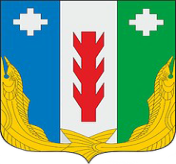 Администрация Порецкого муниципального округа Чувашской РеспубликиПОСТАНОВЛЕНИЕ_________№ _____с. ПорецкоеЧăваш РеспубликинПăрачкав муниципалитет округӗн администрацийĕЙЫШĂНУ29.06.2023 № 380Пăрачкав сали